MNOGOUGAOnazivoznakaoznakaoznakaformulaformulaBroj stranica,uglova ili temena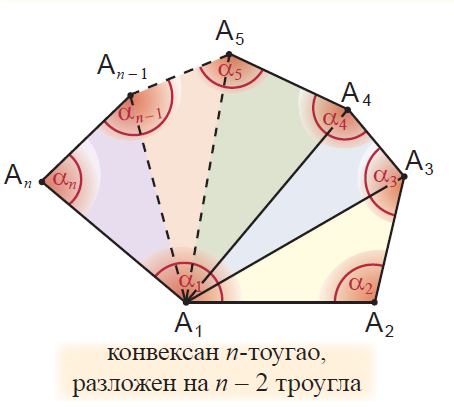 Broj dijagonala iz jednog temenaBroj (svih) dijagonalaZbir unutrašnjih uglova mnogouglaZbir spoljašnjih uglova mnogouglaPRAVILNI MNOGOUGLOVIImaju sve stranice i sve uglove jednakePRAVILNI MNOGOUGLOVIImaju sve stranice i sve uglove jednakePRAVILNI MNOGOUGLOVIImaju sve stranice i sve uglove jednakePRAVILNI MNOGOUGLOVIImaju sve stranice i sve uglove jednakePRAVILNI MNOGOUGLOVIImaju sve stranice i sve uglove jednakePRAVILNI MNOGOUGLOVIImaju sve stranice i sve uglove jednakePRAVILNI MNOGOUGLOVIImaju sve stranice i sve uglove jednakeUnutrašnji ugao mnogougla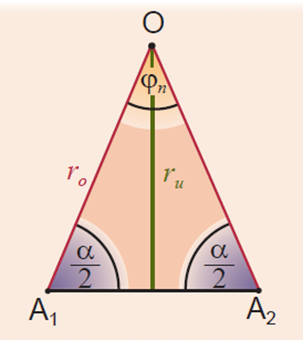 Spoljašnji ugao mnogouglaZbir unutrašnjeg i spoljašnjegCentralni ugaoJEDNAKOSTRANIČNI TROUGAOJEDNAKOSTRANIČNI TROUGAOJEDNAKOSTRANIČNI TROUGAOJEDNAKOSTRANIČNI TROUGAOJEDNAKOSTRANIČNI TROUGAOJEDNAKOSTRANIČNI TROUGAO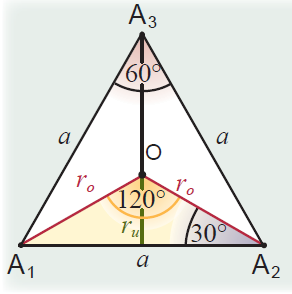 n=3       n=3       n=3       n=3       n=3       n=3       ObimObimPovršina karakterističnog trouglaPovršina karakterističnog trouglaPovršina mnogougla-Jednakostraničnog trouglaPovršina mnogougla-Jednakostraničnog trouglaPoluprečnik upisane kružnicePoluprečnik upisane kružnicePoluprečnik opisane kružnicePoluprečnik opisane kružniceKVADRATKVADRATKVADRAT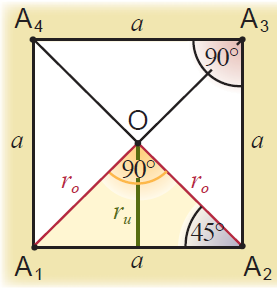 n=4       n=4       n=4       ObimPovršina karakterističnog trouglaPovršina mnogougla-kvadtataPoluprečnik upisane kružnicePoluprečnik opisane kružniceŠESTOUGAOŠESTOUGAOŠESTOUGAO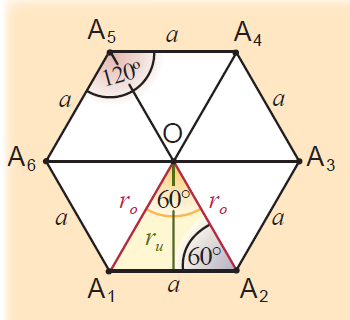 n=6        Ima dve vrste dijagonala : dužu      i kraću    n=6        Ima dve vrste dijagonala : dužu      i kraću    n=6        Ima dve vrste dijagonala : dužu      i kraću    ObimPovršina karakterističnog trouglaPovršina mnogougla-Jednakokrakog trouglaPoluprečnik upisane kružnicePoluprečnik opisane kružnice